Table 1. Total of individuals collected at Fora Beach and Urca Beach With trample (Tr) and Without Trample (Wt), Rio de Janeiro, 2012. Table 2. Total of individuals collected at Fora Beach and Urca Beach during Week days (DW) and on Weekend (WE), Rio de Janeiro, 2012.Table 3. Mean density of benthic fauna during June to December/2012 at Fora and Urca Beaches (Wt: Without trample; Tr: With trample).Table 4. People passing by amostral area, Urca Beach and Fora Beach. Rio de Janeiro, 2012 (DW: During the Week; WE: Weekend).Table 5. Mean density of benthic fauna during Winter and Summer/2012 at Urca and Fora beaches (DW: During the Week; WE: Weekend).Table 6. Richness of benthic fauna at Urca and Fora beaches, in the samples during Winter and Summer/2012 (DW: During the Week; WE: Weekend).Table 7. Richness of benthic fauna at Urca Beach and Fora Beach, during June to December/2012 (Wt: Without trample; Tr: With trample).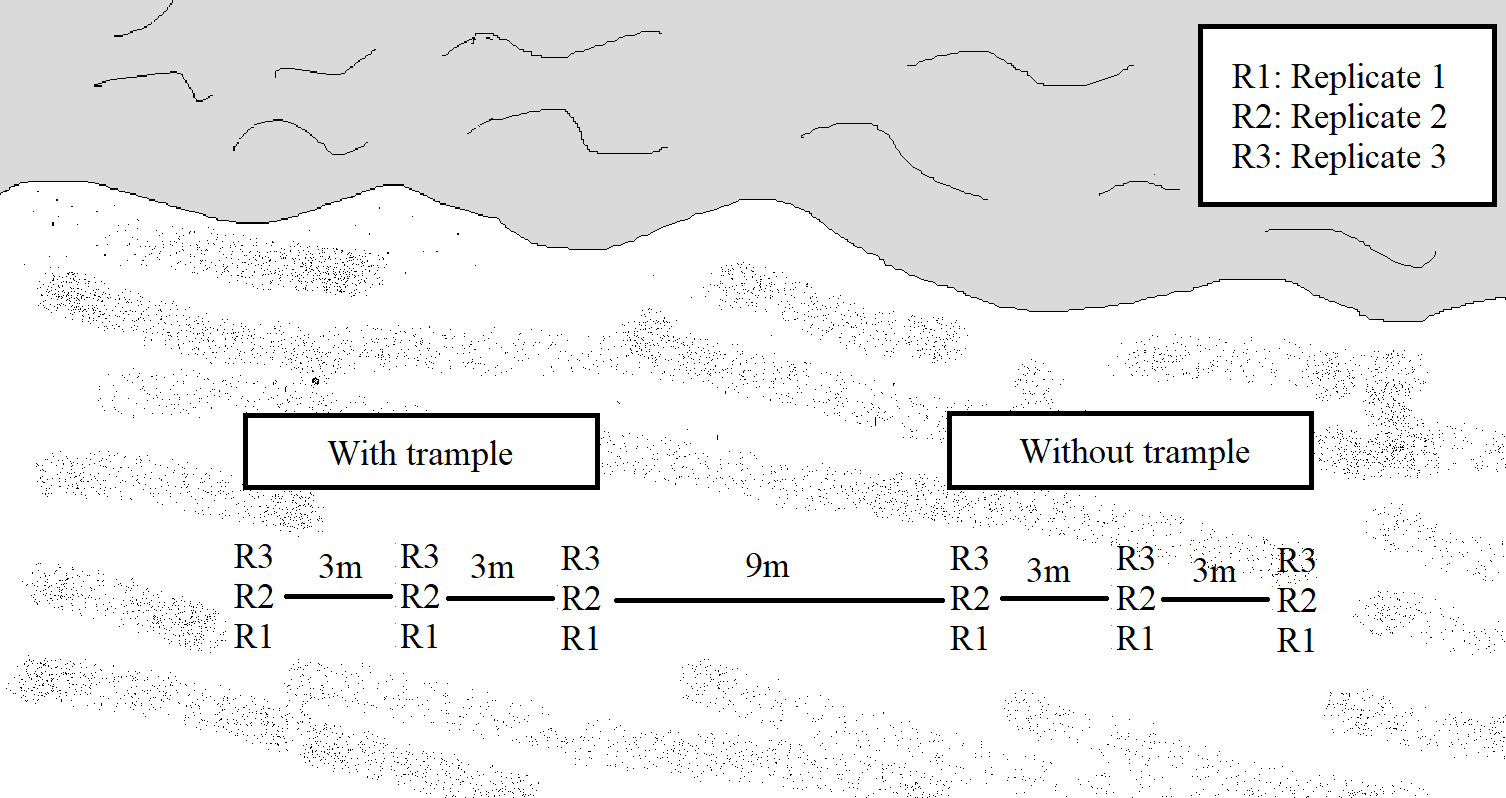 Figure 1. Sampling design organized by treatments: With Trample (Tr) and Without Trample (Wt).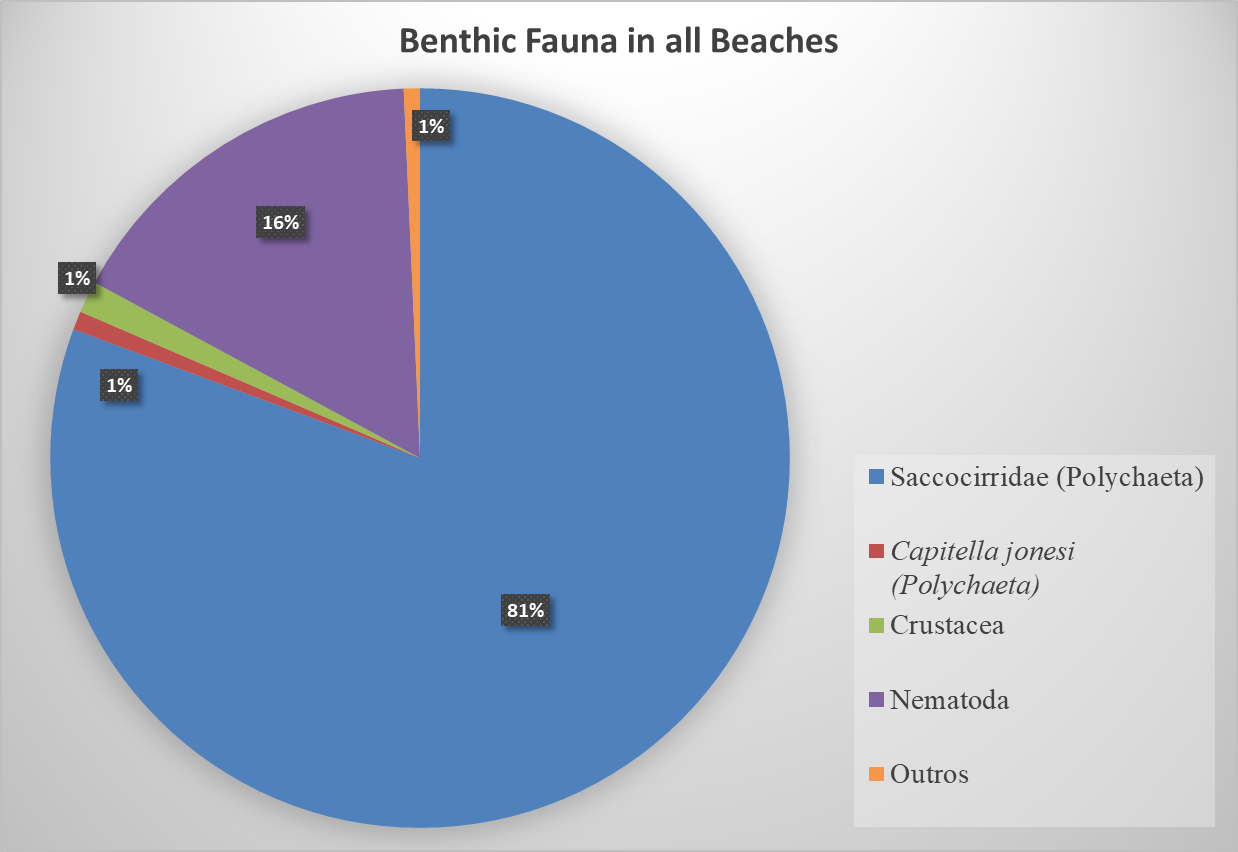 Figure 2. Percentage contribution of the benthic fauna found at Urca and Fora beaches in all treatments (Rio de Janeiro, Brazil). 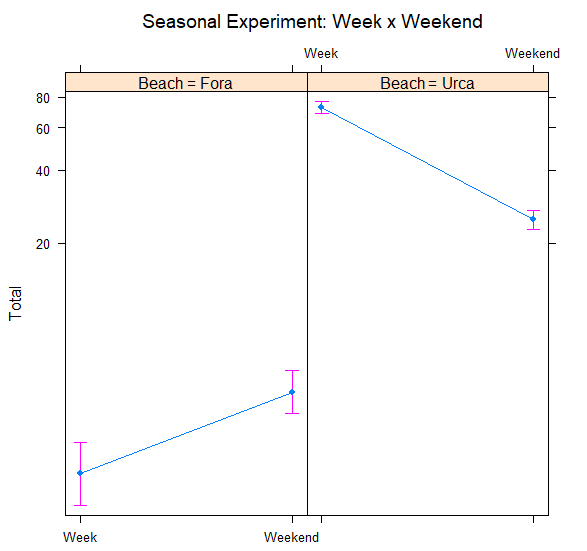 Figure 3. Mean differences between Week X Weekend seasonal treatment in Urca and Fora beaches (Rio de Janeiro, Brazil).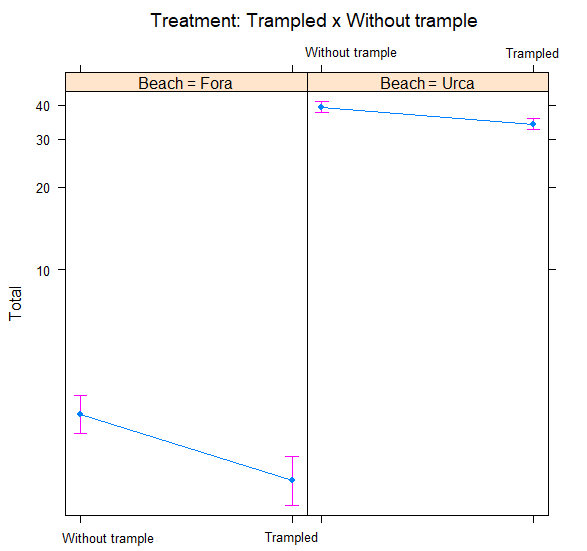 Figure 4. Mean differences between Without trample X Trample treatment in Urca and Fora beaches (Rio de Janeiro, Brazil).UrcaUrcaForaForaUrcaUrcaForaForaUrcaUrcaForaForaUrcaUrcaForaForaJuneJuneJuneJuneAugustAugustAugustAugustOctoberOctoberOctoberOctoberDecemberDecemberDecemberDecemberTreatmentWtTrWtTrWtTrWtTrWtTrWtTrWtTrWtTrPOLYCHAETACapitella jonesi1200880021220021Opheliidae0000000000010000Syllidae n.id.0000030010004500Saccocirrus pussicus00002083070014543302111652800CRUSTACEAAmphipoda n.id.1122011000018001100TURBELLARIA n.id.0043000200450100NEMATODA n.id.5216741313542574129121574647222UrcaUrcaForaForaUrcaUrcaForaForaWinterWinterWinterWinterSummerSummerSummerSummerTreatmentTreatmentDWWEDWWEDWWEDWWEPOLYCHAETAPOLYCHAETASyllidae n.id.Syllidae n.id.20000100Saccocirrus pussicusSaccocirrus pussicus5460005931700CRUSTACEACRUSTACEAAmphipoda n.id.Amphipoda n.id.0240001100Emerita brasiliensis (Decapoda)Emerita brasiliensis (Decapoda)00400001Macrochiridothea sp. (Isopoda)Macrochiridothea sp. (Isopoda)00112000TURBELLARIA n.id.TURBELLARIA n.id.00150004NEMATODANEMATODA130289134215772235Fora BeachFora BeachUrca BeachUrca BeachMonthWtTrWtTrJune10,87,410,834,2August1,21,852,472October4,25,3299670December154,648,824,2Urca BeachUrca BeachFora BeachFora BeachDWWEDWWEWinter854120Summer0437010Urca BeachUrca BeachDWWEWinter14370,2Summer122,621,8Fora BeachFora BeachDWWEWinter410,7Summer4,68,2SeasonWinterWinterSummerSummerDWWEDWWEUrca Beach5434Fora Beach4313MonthJuneJuneAugustAugustOctoberOctoberDecemberDecemberWtTrWtTrWtTrWtTrUrca Beach33444445Fora Beach43225532